Plan for å komme i gang med BRA-tiltakene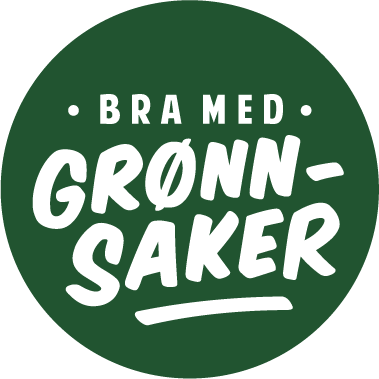 Navn på barnehage/avdeling: ______________________________________________Sendes til bra-studien@medisin.uio.no innen to uker etter inspirasjonsdagenHVAHVORDANINNEN NÅRHVAHVORDAN INNEN NÅR